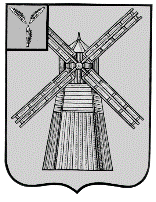 СОБРАНИЕ ДЕПУТАТОВПИТЕРСКОГО МУНИЦИПАЛЬНОГО РАЙОНАСАРАТОВСКОЙ ОБЛАСТИРЕШЕНИЕс.Питеркаот 10 октября 2023 года                     					    №1-4О внесении изменений в решение Собрания депутатов Питерского муниципального района от 30 сентября 2016 года №1-1В соответствии с Федеральным законом от 06.10.2003 г. №131-ФЗ "Об общих принципах организации местного самоуправления в Российской Федерации", руководствуясь Уставом Питерского муниципального района Саратовской области, в целях усовершенствования правового регулирования деятельности представительного органа местного самоуправления, Собрание депутатов Питерского муниципального района РЕШИЛО:1.Внести в решение Собрания депутатов Питерского муниципального района №1-1 от 30.09.2016 года (с изменениями от 23.03.2017 г. №8-23, от 23.05.2017 г. №9-11, от 20.11.2017 г.№16-25, от 14.02.2018 г.№19-9, от 11.04.2022 г. №60-8) «Об утверждении Регламента Собрания депутатов Питерского муниципального района» следующие изменения:1.1.Статью 18 изложить в новой редакции:«Статья 18. Подготовка первого заседания Собрания нового созыва1. Собрание депутатов Питерского муниципального района созывается на первое заседание председателем избирательной комиссии, организующей подготовку и проведение выборов в органы местного самоуправления, местного референдума муниципального района не позднее 15 дней после его избрания. 2.Первое заседание Собрания депутатов Питерского муниципального района открывает председатель избирательной комиссии, организующей подготовку и проведение выборов в органы местного самоуправления, местного референдума либо старейший по возрасту депутат Собрания депутатов Питерского муниципального района.3. В повестку дня первого заседания Собрания депутатов Питерского муниципального района обязательно включаются вопросы:1)об избрании председателя Собрания депутатов Питерского муниципального района и заместителя председателя Собрания депутатов Питерского муниципального района.»;1.2.абзац 1 статьи 19 изложить в новой редакции:«Открывает и ведет первое заседание председатель избирательной комиссии, организующей подготовку и проведение выборов в органы местного самоуправления, местного референдума муниципального района (либо старейший по возрасту депутат Собрания депутатов Питерского муниципального района) до избрания Председателя Собрания.»;1.3.абзац третий статьи 21 изложить в новой редакции:«Создание комиссий оформляется решением Собрания. Комиссии формируется из числа депутатов Собрания.»2.Настоящее решение вступает в силу с момента его официального опубликования в районной газете «Искра» и подлежит размещению на официальном сайте администрации Питерского муниципального района в информационно-телекоммуникационной сети «Интернет» по адресу: http://питерка.рф.Председатель Собрания депутатов Питерского муниципального районаГлава Питерского муниципального района                                     В.П.Андреев                                   Д.Н.Живайкин